8. ГАРАНТИИ ИЗГОТОВИТЕЛЯ8.1 Изготовитель гарантирует соответствие изделия требованиям технической документации при соблюдении условий транспортирования, хранения и эксплуатации.8.2 Гарантийный срок эксплуатации 12 месяцев с момента приобретения изделия потребителем, гарантийный срок хранения 24 месяца.8.3 Срок службы 6 лет.8.4 Изготовитель не несет ответственности в случае повреждений, возникших не по его вине, например:- превышение грузоподъемности, указанной в настоящем паспорте;- сколы и поломки деталей в результате сильных ударов о другие предметы;- наезд на препятствие, высотой более 4 см;- перемещение в коляске на спущенных колесах;- прокол камеры в шинах колес и т. п.8.5 Производитель: «Джензианг Ашуре Медикал Экуипмент Ко.Лтд».,КитайТel: 0086-511-88838555, 0086-511-888962868.6 Импортер: ООО «Реамед»Гарантийный ремонт и обслуживание осуществляет: ООО «Реамед»   Адрес : 394026 , г. Воронеж, Московский пр-т 11.Тел: (473) 233-0-332ГАРАНТИЙНЫЙ ТАЛОННаименование изделия: Кресло-коляска для инвалидов Ortonica Delux 5701.Дата покупки отмечается продавцом в гарантийном талоне.2.При отсутствии такой отметки срок гарантии исчисляется с даты изготовления изделия.3.В случае обнаружения неисправностей в изделии в гарантийный период, покупатель может обратиться к продавцу для его ремонта только при наличии настоящего талона.Гарантия распространяется только на те случаи, когда изделие вышло из строя не по вине покупателя!Срок гарантии 12 месяцевДата продажи____________________Сервисное обслуживание приборов производится в ООО "Реамед",Контактный телефон: 8(473) 233-03-32Адрес: 394016, г. Воронеж, Московский проспект,11КРЕСЛО-КОЛЯСКА ДЛЯ ИНВАЛИДОВ Ortonica Delux 570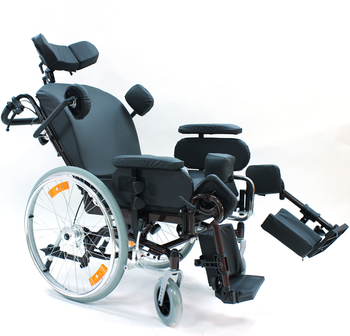                                         Паспорт и инструкция пользователя1. НАЗНАЧЕНИЕ1.1Кресла – коляски для инвалидов Ortonica Delux 570 предназначены для самостоятельного передвижения людей с заболеванием опорно-двигательного аппарата, а также при помощи сопровождающих лиц внутри помещений и на дорогах с твердым покрытием.2. КОНСТРУКЦИЯ2.1Рама коляски изготовлена из металлических труб с порошковым напылением. Оснащена регулируемыми по высоте съемными, откидными подлокотниками, опорами для икр, съемными, регулируемыми подножками, подголовником и возможностью регулирования глубины сиденья. Спинка регулируется по углу наклона, задние колеса быстросъемные.Производитель оставляет за собой право вносить изменения в конструкцию кресла-коляски, не ухудшающие её потребительские свойства.3. ТЕХНИЧЕСКИЕ ХАРАКТЕРИСТИКИШирина сиденья (варианты исполнения) 45,5-48 смГлубина сиденья (регулируемая) 54-60 смУгол наклона подножки (регулируемый) 110о-180оОбщая высота (регулируемая) без подголовника 108-118 смВысота спинки 57 смВес коляски (варианты исполнения) 43-46,5 кгОбщая длина 208 смШирина в сложенном состоянии не складываетсяВес рамы 21-22,5 кгОбщая ширина (варианты исполнения) 71-73,5 смУгол наклона спинки (регулируемый) 90о - 130оГрузоподъемность 130 кг4. КОМПЛЕКТ ПОСТАВКИ4.1. Кресло-коляска для инвалидов Ortonica Delux 570.…………………………….. 1 шт;4.2. Паспорт…………………………………………………………… ………………. 1 шт;5. МЕРЫ БЕЗОПАСНОСТИ5.1 При посадке в коляску и высадке из нее, колеса должны быть зафиксированы тормозами.5.2 Запрещается становиться на педали подножек, если они находятся в горизонтальном положении.5.3 Запрещается пользоваться коляской с неисправными тормозами.5.4 Запрещается отсоединять опоры от опрокидывания при максимальных углах наклона спинки.5.5 Запрещается использовать тормоза при движении.ВНИМАНИЕ!Тормозные механизмы являются стояночными и не предназначены для торможения в движении.6. ПОДГОТОВКА КОЛЯСКИ К ЭКСПЛУАТАЦИИ6.1 Для приведения коляски в рабочее состояние необходимо нажать на верхние трубы механизма складывания вниз до полного натяжения сидения.6.2 Установите спинку в вертикальное положение до её фиксации.6.3 Установите съемные подушки спинки и сидения.6.4 Установите откидные подножки и отрегулируйте их с помощью ключа по длине голени.6.7 Отрегулируйте по высоте устройства противоопрокидывания.6.8 Отрегулируйте при необходимости стояночные тормоза.6.9 Проверьте давление в пневматических колесах. Для нормальной эксплуатации давление в шинах должно составлять 0,25 МПа.6.10 Коляска готова к эксплуатации.7. УХОД И ОБСЛУЖИВАНИЕ7.1 Необходимо очистить поверхность коляски от пыли и грязи. Металлические поверхности протирать насухо.7.2 Сиденье и спинку чистить универсальными моющими средствами с водой.7.3 Один раз в месяц необходимо произвести:- проверку исправности тормозных механизмов;- проверку затяжек резьбовых соединений;- проверку давления в пневматических шинах.7.4 Один раз в шесть месяцев необходимо произвести смазку подшипников.